106771_1432402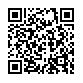 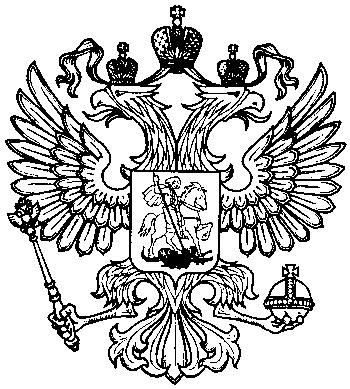 АРБИТРАЖНЫЙ СУДРезолютивная часть постановления объявлена 18.03.2019 Полный текст постановления изготовлен 19.03.2019Арбитражный суд Московского округа в составе: председательствующего-судьи Окуловой Н.О., судей: Кочеткова А.А., Малюшина А.А., при участии в заседании:от общества с ограниченной ответственностью «Вектор» - не явился, извещенот  общества  с  ограниченной  ответственностью  «Магеллан»  -	не  явился,извещенрассмотрев 18.03.2019 в судебном заседании кассационную жалобу общества сограниченной ответственностью «Магеллан»на определение от 29.01.2019Девятого арбитражного апелляционного суда,вынесенное судьями Фриевым А.Л., Бодровой Е.В., Титовой И.А.прекращении производства по апелляционной жалобе общества с ограниченной ответственностью «Магеллан» на определение от 10.10.2018 Арбитражного суда города Москвы,2вынесенное судьей Панфиловой Г.Е.,по	заявлению	общества	с	ограниченной	ответственностью	«Магеллан»  оботзыве исполнительного листапо иску общества с ограниченной ответственностью «Госзаказ» к обществу с ограниченной ответственностью «Магеллан» о взыскании денежных средств в размере 6 015 840 руб. 74 коп.УСТАНОВИЛ: общество с ограниченной ответственностью «Госзаказ» (далее – ООО «Госзаказ», истец) обратилось в Арбитражный суд города Москвыиском к обществу с ограниченной ответственностью «Магеллан» (далее – ООО«Магеллан», ответчик) о взыскании задолженности по договору № 1111П/2015 от 11.11.2015 в размере 1 742 941 руб. 87 коп., процентов за пользование чужими денежными средствами за период с 02.12.2015 по 14.12.2015 в размере 40 480 руб., неустойки за период с 07.04.2016 по 27.09.2017 в размере 4 232 418 руб.Решением Арбитражного суда города Москвы от 14.02.2018 заявленные требования истца удовлетворены частично. С ответчика в пользу истца взыскана задолженность в размере 1 724 941 руб. 87 коп., проценты за пользование чужими денежными средствами в размере 40 480 руб., неустойка в размере 2 116 209 руб., неустойка, начисленная на сумму задолженности в размере 1 742 941руб. 87 коп. из расчета 0,1 % за каждый день просрочки за период с 27.09.2017 по день вынесения решения, а также начисленная со дня вынесения решения по день фактической оплаты.Определением суда апелляционной инстанции от 23.04.2018 общество с ограниченной ответственностью «Вектор» (далее – ООО «Вектор») признано процессуальным правопреемником ООО «Госзаказ».Постановлением Девятого арбитражного апелляционного суда от 24.04.2018, решение Арбитражного суда города Москвы от 14.02.2018 в части взыскания 2 116 209 руб. неустойки, 40 480 руб. процентов за пользование чужими денежными средствами, 37 701 руб. расходов по оплате государственной пошлины отменено и в удовлетворении в указанной части требований отказано. В остальной части решение суда первой инстанции оставлено без изменения.3Судом первой инстанции выдан исполнительный лист серии ФС № 024548503 от 20.06.2018, в соответствии с которым с ООО «Магеллан» подлежит взысканию задолженность по договору № 1111П/2015 от 11.11.2015 в размере 1 724 941 руб. 87 коп., неустойка, начисленная на сумму задолженностиразмере 1 742 941 руб. 87 коп. из расчета 0,1 % за каждый день просрочки за период с 27.09.2017 по день вынесения решения, а также начисленная со дня вынесения решения по день фактической оплаты, расходы по уплате государственной пошлины в размере 15 378 руб.«Магеллан» обратилось с заявлением об отзыве указанного исполнительного листа.Определением Арбитражного суда города Москвы от 10.10.2018 в удовлетворении заявления ООО «Магеллан» об отзыве исполнительного листа отказано.Не согласившись с вынесенным определением суда первой инстанции от 10.10.2018, ООО «Магеллан» обратилось в Девятый арбитражный апелляционный суд с апелляционной жалобой, в которой просило определение Арбитражного суда города Москвы от 10.10.2018 отменить и разрешить вопрос по существу.Определением Девятого арбитражного апелляционного суда от 29.01.2019 производство по апелляционной жалобе ООО «Магеллан» на определение Арбитражного суда города Москвы от 10.10.2018 прекращено применительно к пункту 1 части 1 статьи 150 Арбитражного процессуального кодекса Российской Федерации.Не согласившись с вынесенным определением суда апелляционной инстанции, ООО «Магеллан» обратилось в Арбитражный суд Московского округа с кассационной жалобой, в которой просит определение Девятого арбитражного апелляционного суда от 29.01.2019 отменить и направить дело на рассмотрение по существу.В обоснование кассационной жалобы ООО «Магеллан» ссылается на нарушение судом апелляционной инстанции норм процессуального права, утверждая, что заинтересованное лицо вправе обжаловать судебный акт,4принятый по результатам рассмотрения его заявления об отзыве исполнительного листа, как в апелляционном, так и в кассационном порядке, в целях обеспечения конституционных прав на судебную защиту.Как указывает ООО «Магеллан», сведения о взыскании, содержащиеся в исполнительном документе противоречат принятому судебному акту, что подтверждается определением суда апелляционной инстанции от 12.09.2018, из мотивировочной части которого следует, что судом сделан ясный и недвусмысленный вывод о том, что оснований для взыскания неустойки на основании статьей 330, 401 Гражданского кодекса Российской Федерации не имеется, в связи с чем решение суда первой инстанции от 14.02.2018 подлежит отмене и в иске в указанной части отказано.От истца отзыв на кассационную жалобу не поступил.Истец и ответчик не явились в судебное заседание по рассмотрению кассационной жалобы, о времени и месте проведения судебного заседания извещены надлежащим образом. Информация о процессе размещена в сети Интернет, в связи с чем кассационная жалоба рассматривается в судебном заседании в их отсутствие в порядке, установленном статьями 121, 123 Арбитражного процессуального кодекса Российской Федерации.Изучив материалы дела, обсудив доводы кассационной жалобы, проверив в порядке статьи 286 Арбитражного процессуального кодекса Российской Федерации правильность применения норм процессуального права, суд кассационной инстанции пришел к следующим выводам.Как усматривается из материалов дела, в обоснование заявления об отзыве исполнительного листа, выданного 20.06.2018 по настоящему делу, ООО«Магеллан» ссылался на то, что суд первой инстанции неправильно истолковал постановление суда апелляционной инстанции от 24.04.2018 и выдал исполнительный лист, содержание которого не соответствует принятому постановлению суда апелляционной инстанции, в частности, в исполнительном листе указано на взыскание неустойки, однако решение суда первой инстанции от 14.02.2018 в части взыскания неустойки было отменено, соответственно, исполнительный лист в данной части выдан на не вступившее в законную силу5решение суда о взыскании неустойки, что может привести к незаконному обогащению истца и нарушению прав ответчика.Кроме того, ООО «Магеллан» в своем заявлении обращал внимание суда на то, что из мотивировочной части определения Девятого арбитражного апелляционного суда от 12.09.2018 об отказе в разъяснении судебного акта следует, что суд апелляционной инстанции отменил решение суда первой инстанции от 14.02.2018 не в части определенного периода неустойки, а именно в части заявленного требования о взыскании неустойки.Суд первой инстанции, отказывая в удовлетворении заявления об отзыве исполнительного листа, признал доводы ответчика необоснованными, указав, что исполнительный лист выдан на основании постановления суда апелляционной инстанции от 24.04.2018 с учетом изменения решения суда первой инстанции от 14.02.2018 и оснований для отзыва исполнительного листа не имеется.Ответчик полагая, что определение суда первой инстанции является незаконным и необоснованным обратился с апелляционной жалобой.Прекращая производство по апелляционной жалобе ООО «Магеллан», суд апелляционной инстанции, руководствуясь частями 1, 2 статьи 188, частью 7 статьи 319 Арбитражного процессуального кодекса Российской Федерации, пунктом 4 Постановления Пленума Высшего Арбитражного Суда Российской Федерации от 28.05.2009 № 36 «О применении Арбитражного процессуального кодекса Российской Федерации при рассмотрении дел в арбитражном суде апелляционной инстанции», исходил из того, что апелляционная жалоба подана на судебный акт, который не обжалуется в порядке апелляционного производства.Между тем судом апелляционной инстанции не учтено следующее.Как следует из части 1 статьи 272 Арбитражного процессуального кодекса Российской Федерации, определения арбитражного суда первой инстанции обжалуются в арбитражный суд апелляционной инстанции в соответствии со статьей 188 настоящего Кодекса.6соответствии с частями 1 и 2 статьи 188 Арбитражного процессуального кодекса Российской Федерации определение арбитражного суда может быть обжаловано отдельно от обжалования судебного акта, которым заканчивается рассмотрение дела по существу, в случаях, если в соответствии с настоящим Кодексом предусмотрено обжалование этого определения, а также, если это определение препятствует дальнейшему движению дела. В отношении определения, обжалование которого не предусмотрено настоящим Кодексом, а также в отношении протокольного определения могут быть заявлены возражения при обжаловании судебного акта, которым заканчивается рассмотрение дела по существу.Частью 7 статьи 319 Арбитражного процессуального кодекса Российской Федерации установлено, что исполнительный лист, выданный до вступления в законную силу судебного акта, за исключением случаев немедленного исполнения, является ничтожным и подлежит отзыву судом, вынесшим судебный акт.Вместе с тем, судебная практика исходит из того, что применительно к части 7 статьи 319 Арбитражного процессуального кодекса Российской Федерации возможен отзыв исполнительного листа и в иных случаях, не обозначенных в данной норме права (постановление Президиума Высшего Арбитражного Суда Российской Федерации от 21.06.2011 № 16731/2010).Суд кассационной инстанции полагает обоснованным довод ответчика о том, что из анализа указанных норм следует, что в данной ситуации заинтересованное лицо вправе обжаловать принятый по результатам рассмотрения такого заявления судебный акт, в апелляционном и кассационном порядке, в целях обеспечения конституционных прав на судебную защиту, поскольку в рассматриваемой ситуации ООО «Магеллан» лишается возможности заявить возражения как в рамках рассмотрения спора по существу, так и при обжаловании судебного акта, которым заканчивается рассмотрение дела по существу, поскольку первоначальный спор рассмотрен судами трех инстанций и заявление об отзыве исполнительного листа носит самостоятельный характер.7Принимая во внимание конкретные обстоятельства дела, суд кассационной инстанции приходит к выводу о том, что обратный подход лишит права ответчика выразить свое несогласие с вынесенным определением суда первой инстанции, поскольку иные процессуальные возможности для реализации такого права у ответчика в данной ситуации отсутствуют, учитывая также, что ответчиком предпринимались меры по восстановлению нарушенных прав, в частности, ООО «Магеллан» обращалось с заявлением о разъяснении постановления суда апелляционной инстанции.Суд кассационной инстанции также учитывает и то, что на право обжалования в апелляционном порядке вынесенного судебного акта суда первой инстанции также указано в самом определении Арбитражного суда города Москвы от 10.10.2018.Кроме того, возможность проверки в апелляционном и кассационном прядке принятых судом первой инстанции судебных актов по результатам рассмотрения заявлений (ходатайств) об отзыве исполнительного листа подтверждается многочисленной судебной практикой, в частности, определениями Верховного суда Российской Федерации от 05.09.2017 № 301-ЭС17-11681 по делу № А11-4402/2016, от 18.10.2016 № 303-ЭС16-15232 по делуА73-1189/2014, от 14.01.2015 № 302-ЭС14-5341 по делу № А33-12802/2012, от02.02.2016 № 305-ЭС14-3030 по делу № 41-41108/2012, от 18.01.2019  № 307-ЭС18-23817 по делу № А56-97412/17.При таких обстоятельствах выводы суда апелляционной инстанции не основаны на положениях статей 180, 188, 261, 272 и 319 Арбитражного процессуального кодекса Российской Федерации, а обжалуемое определение нарушает права и законные интересы ООО «Магеллан», препятствует доступу к правосудию, делает невозможным использование законных способов правовой защиты, в связи с чем определение Девятого арбитражного апелляционного суда от 29.01.2019 вынесено с неправильным применением норм процессуального права, поэтому оно подлежит отмене на основании части 3 статьи 288 Арбитражного процессуального кодекса Российской Федерации с направлением8жалобы в Девятый арбитражный апелляционный суд для рассмотрения жалобыООО «Магеллан» по существу.Руководствуясь статьями 284, 286-289 Арбитражного процессуального кодекса Российской Федерации, судПОСТАНОВИЛ:определение Девятого арбитражного апелляционного суда от 29.01.2019 по делу № А40-207814/17 отменить, апелляционную жалобу общества с ограниченной ответственностью «Магеллан» направить в Девятый арбитражный апелляционный суд для рассмотрения по существу.Председательствующий-судьяН.О. ОкуловаСудьи:А.А. КочетковА.А. МалюшинМОСКОВСКОГО ОКРУГАМОСКОВСКОГО ОКРУГАМОСКОВСКОГО ОКРУГАМОСКОВСКОГО ОКРУГАМОСКОВСКОГО ОКРУГАул. Селезнёвская, д. 9, г. Москва, ГСП-4, 127994,ул. Селезнёвская, д. 9, г. Москва, ГСП-4, 127994,ул. Селезнёвская, д. 9, г. Москва, ГСП-4, 127994,ул. Селезнёвская, д. 9, г. Москва, ГСП-4, 127994,ул. Селезнёвская, д. 9, г. Москва, ГСП-4, 127994,официальный сайт: http://www.fasmo.arbitr.ru e-mail: info@fasmo.arbitr.ruофициальный сайт: http://www.fasmo.arbitr.ru e-mail: info@fasmo.arbitr.ruофициальный сайт: http://www.fasmo.arbitr.ru e-mail: info@fasmo.arbitr.ruофициальный сайт: http://www.fasmo.arbitr.ru e-mail: info@fasmo.arbitr.ruофициальный сайт: http://www.fasmo.arbitr.ru e-mail: info@fasmo.arbitr.ruП О С ТА Н О В Л Е Н И ЕП О С ТА Н О В Л Е Н И ЕП О С ТА Н О В Л Е Н И ЕП О С ТА Н О В Л Е Н И Ег. Москва19.03.2019Дело № А40-207814/2017Дело № А40-207814/2017Дело № А40-207814/2017Дело № А40-207814/2017